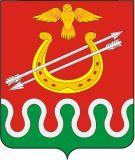 Администрация Боготольского районаКрасноярского краяПОСТАНОВЛЕНИЕг. Боготол«16» июня 2017 года						             № 289-пОб утверждении Порядка предоставления предприятиям (организациям) жилищно-коммунального хозяйства субсидий на покрытие недополученных доходов по тарифам, не обеспечивающим возмещение издержек          В соответствии со статьей 78 Бюджетного кодекса Российской Федерации, Постановлением Правительства Российской Федерации от 06.09.2016 № 887 «Об общих  требованиях  к  нормативным  правовым  актам, муниципальным правовым актам,   регулирующим   предоставление   субсидий   юридическим лицам (за исключением субсидий государственным   (муниципальным) учреждениям), индивидуальным  предпринимателям, а также физическим лицам – производителям товаров,  работ,  услуг», Уставом Боготольского района.ПОСТАНОВЛЯЮ:Признать утратившими силу: Постановление администрации Боготольского района от 09.11.2015 № 535-п «Об утверждении Порядка предоставления предприятиям (организациям) жилищно-коммунального хозяйства субсидий на покрытие недополученных доходов по тарифам, не обеспечивающим возмещение издержек»;Постановление администрации Боготольского района от 06.06.2016 № 202-п «О внесении изменений и дополнений в Постановление Администрации Боготольского района от 09.11.2015 г. № 535-п «Об утверждении Порядка предоставления предприятиям (организациям) жилищно-коммунального хозяйства субсидий на покрытие недополученных доходов по тарифам, не обеспечивающим возмещение издержек».2. Утвердить прилагаемый Порядок предоставления предприятиям (организациям) жилищно-коммунального хозяйства субсидий на покрытие недополученных доходов по тарифам, не обеспечивающим возмещение издержек.3. Контроль над исполнением постановления возложить на заместителя главы района по финансово-экономическим вопросам Бакуневич Н.В.          4. Постановление опубликовать в периодическом печатном издании «Официальный вестник Боготольского района» и разместить на официальном сайте Боготольского района в сети Интернет www.bogotol-r.ru5. Постановление вступает в силу со дня его официального опубликования.      Глава Боготольского района					                 А.В. БеловПриложениек постановлению главы Боготольского районаот «16» июня 2017 г.  № 289-пПорядокпредоставления предприятиям (организациям) жилищно-коммунального хозяйства субсидий на покрытие недополученных доходов по тарифам, не обеспечивающим возмещение издержек.1. Порядок предоставления субсидий за счет средств районного бюджета на покрытие недополученных доходов по тарифам, не обеспечивающим возмещение издержек, в том числе перечень, формы, сроки представления и рассмотрения документов, необходимых для получения субсидий (далее – Порядок, субсидии), разработан в соответствии со статьей 78 Бюджетного кодекса Российской Федерации, постановлением Правительства Российской Федерации от 06.09.2016 № 887 «Об общих требованиях к нормативным правовым актам, муниципальным правовым актам, регулирующим предоставление субсидий юридическим лицам (за исключением субсидий государственным (муниципальным) учреждениям), индивидуальным предпринимателям, а также физическим лицам – производителям товаров, работ, услуг». 2. Понятия и термины, используемые в настоящем Порядке, применяются в значении, установленном действующими нормативными правовыми актами Красноярского края и Боготольского района.3. Субсидии предоставляются в целях возмещения затрат на покрытие недополученных доходов по тарифам, не обеспечивающим возмещение издержек. Предоставляемые субсидии носят целевой характер и не могут быть использованы на другие цели.4. Предоставление субсидий осуществляется в пределах бюджетных ассигнований, предусмотренных на указанные цели в  решении о районном бюджете на очередной финансовый год и плановый период и лимитов бюджетных обязательств, утвержденных в установленном порядке главному распорядителю средств районного бюджета.5. Главным распорядителем бюджетных средств, предусмотренных в районном бюджете на предоставление субсидий является администрация Боготольского района (далее – администрация района).6. Субсидии предоставляются предприятиям при условии соответствия их следующим критериям: - государственная регистрация в качестве юридического лица на территории Боготольского района;- предприятие осуществляет бесперебойное водоснабжение муниципальных учреждений и населения Боготольского района. 7. Предоставление субсидий осуществляется на основании соглашения о предоставлении субсидии из районного бюджета на возмещение затрат на покрытие недополученных доходов по тарифам, не обеспечивающим возмещение издержек, в соответствии с типовой формой, утвержденной приказом финансового управления администрации Боготольского района (далее – приказ о типовой форме соглашения). 8. Получатель субсидии на первое число месяца, предшествующего месяцу, в котором планируется заключение соглашения, должен соответствовать следующим требованиям:а) у получателя субсидии должна отсутствовать задолженность 
по налогам, сборам и иным обязательным платежам в бюджеты бюджетной системы Российской Федерации, срок исполнения по которым наступил 
в соответствии с законодательством Российской Федерации;б) у получателя субсидии должна отсутствовать просроченная задолженность по возврату в районный бюджет субсидий, бюджетных инвестиций, предоставленных из районного бюджета в соответствии 
с нормативно правовыми актами Боготольского района (договорами (соглашениями) о предоставлении субсидий, бюджетных инвестиций), и иная просроченная задолженность перед районным бюджетом;в) получатель субсидии не должен находиться в процессе реорганизации, ликвидации, банкротства и не должен иметь ограничения на осуществление хозяйственной деятельности;г) получатели субсидий не должны являться иностранными юридическими лицами, а также российскими юридическими лицами, в уставном (складочном) капитале которых доля участия иностранных юридических лиц, местом регистрации которых является государство или территория, включенные в утверждаемый Министерством финансов Российской Федерации перечень государств и территорий, предоставляющих льготный налоговый режим налогообложения и (или) не предусматривающих раскрытия и предоставления информации при проведении финансовых операций (офшорные зоны) в отношении таких юридических лиц, в совокупности превышает 50 процентов;д) получатель субсидии не должен получать средства из районного бюджета в соответствии с иными нормативными правовыми актами, муниципальными правовыми актами на цели, указанные в пункте 3 Порядка.9. Для получения субсидии получатель субсидии представляет 
в администрацию района (отдел капитального строительства и архитектуры администрации района) (далее – орган местного самоуправления) на бумажном носителе или в форме электронного документа, подписанного усиленной квалифицированной электронной подписью в соответствии с Федеральным законом от 06.04.2011 № 63-ФЗ «Об электронной подписи», не позднее 
3-го числа месяца, следующего за отчетным периодом, следующие документы:а) заявление о предоставлении субсидии по форме согласно приложению 
№ 1 к Порядку;б) расчет сумм фактически понесенных затрат на покрытие недополученных доходов по тарифам, не обеспечивающим возмещение издержек, с приложением копий расходных документов (договора, счета-фактуры, платежные поручения и т.д.);в) выписку из Единого государственного реестра юридических лиц;г) копии учредительных и регистрационных документов, заверенные руководителем организации;д) документы, подтверждающие осуществление деятельности по предоставлению услуг водоснабжения населению на территории Боготольского района.10. Орган местного самоуправления осуществляет сбор, проверку комплектности и правильности оформления документов, представленных 
в соответствии с пунктом 8 Порядка, регистрирует документы в день их поступления в порядке очередности в журнале регистрации, который должен быть пронумерован, прошнурован и скреплен печатью органа местного самоуправления, и направляет получателю субсидии при наличии оснований для отказа в течение 5 рабочих дней со дня регистрации документов письменное уведомление об отказе в приеме документов с указанием причины отказа.В случае представления документов, предусмотренных пунктом 8 Порядка, в форме электронного документа, подписанного усиленной квалифицированной электронной подписью, в соответствии с Федеральным законом от 06.04.2011 № 63-ФЗ «Об электронной подписи» орган местного самоуправления проводит процедуру проверки действительности усиленной квалифицированной электронной подписи, с использованием которой подписан электронный документ, в течение 2 рабочих дней со дня регистрации документов.В случае если в результате проверки будет выявлено несоблюдение установленных условий признания действительности усиленной квалифицированной электронной подписи, установленных статьей 11 Федерального закона от 06.04.2011 № 63-ФЗ «Об электронной подписи», орган местного самоуправления в течение 3 дней со дня завершения проведения проверки принимает решение об отказе в приеме представленных документов, делает соответствующую запись в журнале регистрации и направляет получателю субсидии уведомление об отказе в предоставлении субсидии 
в электронной форме с указанием пунктов статьи 11 Федерального закона 
от 06.04.2011 № 63-ФЗ «Об электронной подписи», которые послужили основанием для принятия указанного решения.Основаниями для отказа в приеме документов для предоставления субсидии являются:а) представление неполного комплекта документов и (или) оформленного с нарушением требований, установленных пунктом 8 Порядка;б) недействительность усиленной квалифицированной электронной подписи (в случае представления документов, подписанных с ее применением).В случае отсутствия оснований для отказа в приеме документов орган местного самоуправления не позднее 8-го числа месяца, в котором были представлены получателем субсидий документы, указанные в пункте 8 Порядка, направляет их в отдел капитального строительства и архитектуры администрации Боготольского района.11. Для подтверждения соответствия требованиям, указанным в пункте 7 Порядка, получатель субсидии представляет следующие документы:а) справку, подтверждающую отсутствие у получателя субсидии просроченной задолженности по субсидиям, бюджетным инвестициям 
и иным средствам, предоставленным из районного бюджета в соответствии 
с нормативными правовыми актами Боготольского района 
(договорами (соглашениями) о предоставлении субсидий, бюджетных инвестиций) по форме, утвержденной приказом о типовой форме соглашения;б) справку территориального органа Федеральной налоговой службы, подписанную ее руководителем (иным уполномоченным лицом), по состоянию на первое число месяца, предшествующего месяцу, в котором планируется заключение соглашения, подтверждающую отсутствие у получателя субсидий задолженности по уплате налогов, сборов и иных обязательных платежей 
в бюджеты бюджетной системы Российской Федерации, срок исполнения 
по которым наступил в соответствии с законодательством Российской Федерации;в) справку территориального органа Федеральной налоговой службы, подписанную ее руководителем (иным уполномоченным лицом), подтверждающую отсутствие сведений о прекращении деятельности получателя субсидий, а также содержащую сведения о том, что получатель субсидий находится (не находится) в процессе реорганизации или ликвидации, имеет (не имеет) ограничение на осуществление хозяйственной деятельности, что в отношении получателя субсидий возбуждено (не возбуждено) производство по делу о несостоятельности (банкротстве).В случае если получатель субсидий не представил по собственной инициативе документы, предусмотренные подпунктами «б» и «в» настоящего пункта, администрация района посредством межведомственного запроса, в том числе в электронной форме с использованием единой системы межведомственного электронного взаимодействия и подключаемых к ней региональных систем межведомственного электронного взаимодействия, запрашивает и получает от территориального органа Федеральной налоговой службы:сведения о наличии (отсутствии) у получателя субсидий задолженности по уплате налогов, сборов и иных обязательных платежей в бюджеты бюджетной системы Российской Федерации;сведения о прекращении деятельности получателя субсидий, а также сведения о том, что получатель субсидий находится (не находится) в процессе реорганизации или ликвидации, имеет (не имеет) ограничение 
на осуществление хозяйственной деятельности, что в отношении получателя субсидий возбуждено (не возбуждено) производство по делу 
о несостоятельности (банкротстве).12. Администрация района регистрирует документы, предусмотренные пунктом 8 Порядка, в день их поступления в порядке очередности в журнале регистрации, который должен быть пронумерован, прошнурован и скреплен печатью администрации района. В течение 5 рабочих дней со дня регистрации документов администрация района рассматривает, поступившие документы, и принимает решение о предоставлении субсидии и заключении соглашения в установленном порядке или об отказе в предоставлении субсидии.13. В случае принятия решения об отказе в предоставлении субсидии администрация района делает соответствующую запись в журнале регистрации 
и в течение 5 рабочих дней направляет получателю субсидии письменное уведомление об отказе в предоставлении субсидии с указанием причины отказа.Основаниями для отказа в предоставлении субсидии являются:а) несоблюдение получателем субсидии требований, установленных пунктами 6-8 Порядка;б) недостоверность представленной получателем субсидий информации.14. Размер субсидии к предоставлению определяется исходя 
из фактически понесенных затрат получателем субсидии на покрытие недополученных доходов по тарифам, не обеспечивающим возмещение издержек.15. В случае увеличения в текущем финансовом году бюджетных ассигнований на исполнение расходных обязательств, предусмотренных пунктом 3 Порядка, расчет размера субсидии, осуществляется в соответствии 
с пунктом 14 Порядка.16. Орган местного самоуправления на основании поступивших документов, заключенных соглашений не позднее 15-го числа месяца, в котором поступили документы, предусмотренные пунктом 8 Порядка, формирует и направляет в финансовое управление администрации Боготольского района (далее – финансовое управление) справку-расчет субсидии по форме согласно приложению № 3 к Порядку.17. Финансовое управление (при наличии собственных средств на едином счете районного бюджета) в течение 5 рабочих дней со дня получения  справки-расчета субсидии оформляет зачисление бюджетных средств на лицевой счет администрации района, открытый в Управлении Федерального казначейства по Красноярскому краю.18. Предоставление субсидии осуществляется путем перечисления денежных средств на расчетный счет получателя субсидии, открытый 
им в российской кредитной организации, указанный в соглашении, в срок 
не позднее 10 рабочих дней со дня принятия решения о предоставлении субсидии. 19. Неиспользованные в текущем финансовом году остатки субсидий подлежат возврату в бюджет Боготольского района не позднее 25 декабря текущего года. В случае, если средства субсидий не возвращены в бюджет Боготольского района в установленный срок, указанные средства подлежат взысканию в судебном порядке.20. Эффективность предоставления субсидии оценивается ежегодно администрацией района на основании достижения получателем субсидии показателя результативности использования субсидии на покрытие недополученных доходов по тарифам, не обеспечивающим возмещение издержек (далее – показатель результативности).Значение показателя результативности для получателя субсидии устанавливается в соглашении. 21. Для подтверждения достижения показателя результативности получатель субсидии представляет в орган местного самоуправления отчет 
о достижении показателя результативности использования субсидии (далее – отчет) по форме, утвержденной приказом финансового управления о типовой форме соглашения в срок не позднее 25 января года, следующего за годом предоставления субсидии.Получатели субсидий в срок не позднее 25 января года, следующего за годом предоставления субсидии представляет в орган местного самоуправления отчет об использовании субсидии в соответствии с заключенным соглашением с приложением копий подтверждающих документов.Орган местного самоуправления осуществляет сбор, проверку правильности составления отчетов и в срок не позднее 1 февраля года, следующего за годом предоставления субсидии, направляет отчеты 
в администрацию района.22. В случае если получателем субсидии допущены нарушения обязательств, предусмотренных соглашением в части достижения значения показателя результативности, он обязан возвратить часть полученной субсидии в районный бюджет в срок до 1 марта года, следующего за годом предоставления субсидии. Объем средств, подлежащий возврату в бюджет, рассчитывается 
по формуле:Vвозврата  = (Sсубсидии х D) х 0,1,где:Sсубсидии – сумма субсидии, предоставленная получателю субсидии 
в отчетном финансовом году;D – индекс, отражающий уровень недостижения показателя результативности, рассчитывается по формуле:D = 1 – F / P,где:F – фактически достигнутое значение показателя результативности 
на отчетную дату;P – плановое значение показателя результативности, установленное соглашением.В случае если снижение показателей результативности произошло вследствие чрезвычайных ситуаций, связанных со стихийными бедствиями 
значение показателей результативности считается достигнутым.23. Администрация района (Отдел капитального строительства и архитектуры администрации Боготольского района), осуществляет проверку соблюдения получателями субсидий условий, целей и порядка предоставления субсидий в соответствии с утверждаемым ей Порядком.По результатам выездной (документальной) проверки составляется акт проверки. Акт проверки составляется в течение 10 рабочих дней с момента окончания проверки в двух экземплярах, один из которых не позднее 2 рабочих дней, следующих за днем составления акта проверки, направляется в адрес получателя субсидий, второй экземпляр хранится в администрации района.24. В случае установления факта несоблюдения условий, целей и порядка предоставления субсидий получателем субсидий, а также в случае установления факта представления получателями субсидий недостоверных сведений, содержащихся в документах, представленных ими для получения субсидий, администрация района не позднее 30 рабочих дней со дня получения получателем субсидий акта проверки подготавливает и направляет письменное уведомление получателю субсидий о возврате перечисленных сумм субсидий 
в доход районного бюджета за период, в котором были допущены нарушения или представлены недостоверные сведения.Получатель субсидий в течение 10 рабочих дней с момента получения уведомления обязан произвести возврат в доход районного бюджета ранее полученных сумм субсидий, указанных в уведомлении, в полном объеме.25. Проверки соблюдения условий, целей и порядка предоставления субсидий получателями субсидий осуществляются администрацией района (Отдел капитального строительства и архитектуры), органом муниципального финансового контроля (должностным лицом) в пределах установленных полномочий в соответствии с законодательством Российской Федерации, 
Красноярского края и нормативно-правовыми актами Боготольского района. 26. Получатели субсидий в срок не позднее 25 января года, следующего за годом предоставления субсидии представляет в орган местного самоуправления отчет об использовании субсидии в соответствии с заключенным соглашением с приложением копий подтверждающих документов.Орган местного самоуправления осуществляет сбор, проверку правильности составления отчетов и в срок не позднее 1 февраля года, следующего за годом предоставления субсидии, направляет отчеты 
в администрацию района.27. В случае просрочки исполнения обязательств сторон, предусмотренных соглашением, начисляется пеня за каждый день просрочки исполнения обязательств начиная со дня, следующего после истечения установленного соглашением срока исполнения обязательств. Пеня устанавливается в размере одной трехсотой действующей на дату уплаты пени ставки рефинансирования Центрального ранка РФ от неуплаченной в срок суммы.Приложение № 1к Порядку предоставления субсидий за счет средств районного бюджета на возмещение затрат на покрытиенедополученных доходов по тарифам, не обеспечивающим возмещение издержекВ администрацию Боготольского районаЗаявлениео предоставлении субсидии на возмещение затрат на покрытие недополученных доходов по тарифам, не обеспечивающим возмещение издержек_________________________________________________________(наименование получателя субсидии)Прошу предоставить субсидию на возмещение затрат на покрытие недополученных доходов по тарифам, не обеспечивающим возмещение издержек в 20__ году за счет средств районного бюджета. Просроченная задолженность по платежам по налогу на доходы физических лиц в бюджетную систему Российской Федерации по состоянию 
на «__» _____________ 20__ г. (на 1-е число месяца, предшествующего месяцу подачи заявления) отсутствует.___________________________________________________________________ (наименование получателя субсидии)не является получателем средств районного бюджета в соответствии 
с иными нормативными правовыми актами на цели, указанные в настоящем заявлении;не является юридическим лицом, а также российским юридическим лицом, в уставном (складочном) капитале которого доля участия иностранных юридических лиц, местом регистрации которых является государство или территория, включенные 
в утверждаемый Министерством финансов Российской Федерации перечень государств и территорий, предоставляющих льготный налоговый режим налогообложения и (или), не предусматривающих раскрытия и предоставления информации при проведении финансовых операций (офшорные зоны) 
в отношении таких юридических лиц, в совокупности превышает 50 процентов.Приложение № 2к Порядку предоставления субсидий за счет средств районного бюджета на покрытие недополученных доходов по тарифам, не обеспечивающим возмещение издержекИнформациядля расчета субсидии на возмещение затрат на покрытие недополученных доходов по тарифам, не обеспечивающим возмещение издержек за ______________ 20__ г.                                                                      (месяц)_______________________________________________________(наименование получателя субсидии)Приложение № 3                                                                                     к Порядку предоставления субсидий за счет средств районного бюджета на покрытие недополученных доходов по тарифам, не обеспечивающим возмещение издержекСправка-расчет субсидии на возмещение затрат на покрытие недополученных доходов по тарифам, не обеспечивающим возмещение издержекза _______________ 20__ г.                                                           (месяц)Орган местного самоуправленияили уполномоченное им лицо                                                                             И.О. Фамилия«__» __________ 20__ г.Руководитель получателя субсидииРуководитель получателя субсидии_________________________(подпись)(ФИО)М.П. «__» _______________ 20__ г.Телефон __________________Затраты, возмещающиеся за счет средств субсидии 1 квартал 2 квартал 3 квартал 4 квартал Итого Затраты на оплату труда всего, в т.ч.начисления на оплату труда Прочие затратыРуководитель получателя субсидии__________________________(подпись)(ФИО)М.П. Главный бухгалтер получателя субсидии_________________________(подпись)(ФИО)«__» _______________ 20__ г.Уполномоченное лицо органа местногосамоуправления _________________________(подпись)(ФИО)М.П.«__» _______________ 20__ г.Наименование получателя субсидийОбъем фактически произведенных расходов за ____________20__г.Сумма субсидии, фактически предоставленная с начала года, рублейСумма субсидии к предоставлению за отчетный период, рублей 1234